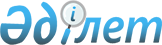 О внесении изменений в постановление акимата Осакаровского района от 19 января 2017 года № 03/01 "Об установлении квоты рабочих мест для трудоустройства лиц, состоящих на учете службы пробации, а также лиц, освобожденных из мест лишения свободы и граждан из числа молодежи, потерявших или оставшихся до наступления совершеннолетия без попечения родителей, являющихся выпускниками организаций образования по Осакаровскому району на 2017 год"
					
			Утративший силу
			
			
		
					Постановление акимата Осакаровского района Карагандинской области от 25 апреля 2017 года № 20/01. Зарегистрировано Департаментом юстиции Карагандинской области 11 мая 2017 года № 4254. Утратило силу постановлением акимата Осакаровского района Карагандинской области от 11 января 2021 года № 03/01
      Сноска. Утратило силу постановлением акимата Осакаровского района Карагандинской области от 11.01.2021 № 03/01 (вводится в действие со дня его первого официального опубликования).
      В соответствии с Законом Республики Казахстан от 23 января 2001 года "О местном государственном управлении и самоуправлении в Республике Казахстан" и приказом Министра здравоохранения и социального развития Республики Казахстан от 26 мая 2016 года № 412 "Об утверждении Правил квотирования рабочих мест для трудоустройства граждан из числа молодежи, потерявших или оставшихся до наступления совершеннолетия без попечения родителей, являющихся выпускниками организаций образования, лиц, освобожденных из мест лишения свободы, лиц, состоящих на учете службы пробации" (зарегистрирован в Реестре государственной регистрации нормативных правовых актов № 13898) акимат района ПОСТАНОВЛЯЕТ:
      1. Внести в постановление акимата Осакаровского района от 19 января 2017 года № 03/01 "Об установлении квоты рабочих мест для трудоустройства лиц, состоящих на учете службы пробации, а также лиц, освобожденных из мест лишения свободы и граждан из числа молодежи, потерявших или оставшихся до наступления совершеннолетия без попечения родителей, являющихся выпускниками организаций образования по Осакаровскому району на 2017 год" (зарегистрировано в Реестре государственной регистрации нормативных правовых актов № 4139, опубликовано в районной газете "Сельский труженик" от 18 февраля 2017 года № 7 (7543), Эталонном контрольном банке нормативных правовых актов Республики Казахстан в электронном виде 21 февраля 2017 года) следующие изменения:
      заголовок указанного постановления изложить в следующей редакции:
      "Об установлении квоты рабочих мест для трудоустройства лиц, состоящих на учете службы пробации, а также лиц, освобожденных из мест лишения свободы и граждан из числа молодежи, потерявших или оставшихся до наступления совершеннолетия без попечения родителей, являющихся выпускниками организаций образования по Осакаровскому району";
      заголовок в приложении 1 к указанному постановлению изложить в следующей редакции:
      "Перечень организаций Осакаровского района, для которых устанавливается квота рабочих мест для трудоустройства лиц, состоящих на учете службы пробации";
      заголовок в приложении 2 к указанному постановлению изложить в следующей редакции:
      "Перечень организаций Осакаровского района, для которых устанавливается квота рабочих мест для трудоустройства лиц, освобожденных из мест лишения свободы";
      заголовок в приложении 3 к указанному постановлению изложить в следующей редакции:
      "Перечень организаций Осакаровского района, для которых устанавливается квота рабочих мест для трудоустройства граждан из числа молодежи, потерявших или оставшихся до наступления совершеннолетия без попечения родителей, являющихся выпускниками организаций образования".
      2. Контроль за исполнением настоящего постановления возложить на заместителя акима района Шалабаеву Алму Кабыкеновну.
      3. Настоящее постановление вводится в действие по истечении десяти календарных дней после дня его первого официального опубликования.
					© 2012. РГП на ПХВ «Институт законодательства и правовой информации Республики Казахстан» Министерства юстиции Республики Казахстан
				
      Аким Осакаровского района

К. Шайжанов
